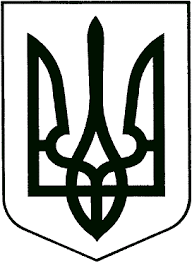 УКРАЇНАЖИТОМИРСЬКА ОБЛАСТЬНОВОГРАД-ВОЛИНСЬКА МІСЬКА РАДАРІШЕННЯдвадцята сесія							     сьомого скликаннявід                           №Про внесення змін у додаток 2 до рішення міської ради від 22.12.2017 №433 „Про затвердження структури та загальної чисельності працівників міської ради та її виконавчих органів“ Керуючись статтею 25, пунктом 5 частини першої статті 26, пунктом 6 частини четвертої статті 42 Закону України „Про місцеве самоврядування в Україні“, враховуючи клопотання начальника управління житлово-комунального господарства, енергозбереження та комунальної власності міської ради       Богданчука О.В. з метою удосконалення діяльності виконавчих органів міської ради, підвищення ефективності їх роботи, міська радаВИРІШИЛА:1. Внести зміни у додаток 2 до рішення міської ради від 22.12.2017 № 433 „Про затвердження структури та загальної чисельності працівників міської ради та її виконавчих органів“, а саме: у пункті 3 „Управління житлово-комунального господарства, енергозбереження та комунальної власності“ у позиції „Відділ житлово-комунальних послуг“ слова „Начальник відділу“ замінити словами „Заступник начальника управління, начальник відділу“.       2. Начальнику управління житлово-комунального господарства, енергозбереження та комунальної власності міської ради Богданчуку О.В. забезпечити внесення змін до штатного розпису, кошторису та Положення управління житлово-комунального господарства, енергозбереження та комунальної власності міської ради.        3. Контроль за виконанням цього рішення покласти на секретаря міської ради Пономаренко О.А. та заступника міського голови Шалухіна В.А.  Міський голова                                                                           В.Л.ВесельськийПорівняльна таблиця Структурата загальна чисельність працівників самостійних виконавчих органівміської радиДодаток 2Начальник відділу кадрів            					Ж.О.КолесникДіюча структураНова структураУправління житлово-комунального господарства, енергозбереження та комунальної власностіУправління житлово-комунального господарства, енергозбереження та комунальної власностіВідділ житлово-комунальних послугВідділ житлово-комунальних послугНачальник відділу1Заступник начальника управління, начальник відділу1